Note: This form should be treated as confidential.SECTION A: STUDENT INFORMATIONSECTION B : ORGANISATION/FIRMSECTION C: EVALUATION OF LOG BOOK / TASK / REPORT (30%): Please tick (/) where applicable. ADDITIONAL COMMENTS/SUGGESTIONS SECTION G: DECLARATIONI hereby certify that the overall performance of the student undergone this program has been * very poor/poor /satisfactory/good/excellent.  (* delete where appropriate)Signature                             :________________________________Stamp	            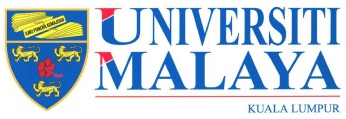 DEPARTMENT OF URBAN AND REGIONAL PLANNINGFACULTY OF THE BUILT ENVIRONMENTUniversity of Malaya, 50603 Kuala LumpurTel. No.: 03-7967 5320  Fax No.: 03-7967 5713Name:  Name:  Course code & Course : BUEU  4281 (INDUSTRIAL TRAINING)Course code & Course : BUEU  4281 (INDUSTRIAL TRAINING)Session :  Matrix No.:  BEUName : Address :Tel /Fax No: Name of Industrial Supervisor:Date & Time of visit:Program Duration :   20    WeeksFrom :    To :           FACTORVery poor (1)Poor (2)Satisfactory (3)Good (4)Excellent (5)1.  Log Book Completion< 20%20%-49%50%-69%70% - 89%>90%Inconsistent loggingConsistent but IncoherentloggingConsistent and Coherent loggingCoherent and ComprehensiveloggingCoherent, Comprehensive with added value/information2.  Content and coverage of report< 20%20%-49%50%-69%70% - 89%>90%Significantly missing content.Some missing content.Complete content.Significantly repetitive in activities.Complete content.Different activities. Log supported by some evidenceComplete content.Various activities with clear evidence.3.  Clarity of report12345Very poorly stated. Very difficult to understand. Poorly stated. Difficult to understand.Fairly stated.Provide adequate understandingClearly stated. Provide good understandingVery clearly stated. Provide excellent understanding